LIVING SHAMANICALLY II: A ONE-YEAR INTENSIVE Rochester, NY       May - September, 2017“It’s not what you do but who you become that changes the world.”  —Sandra Ingerman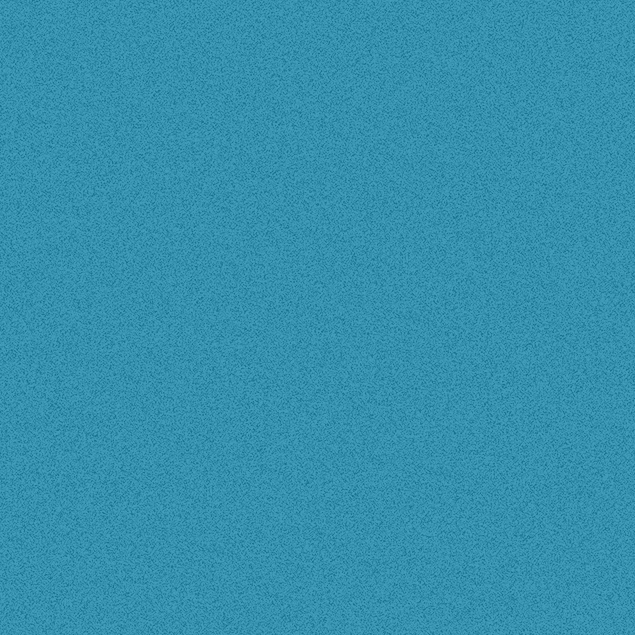 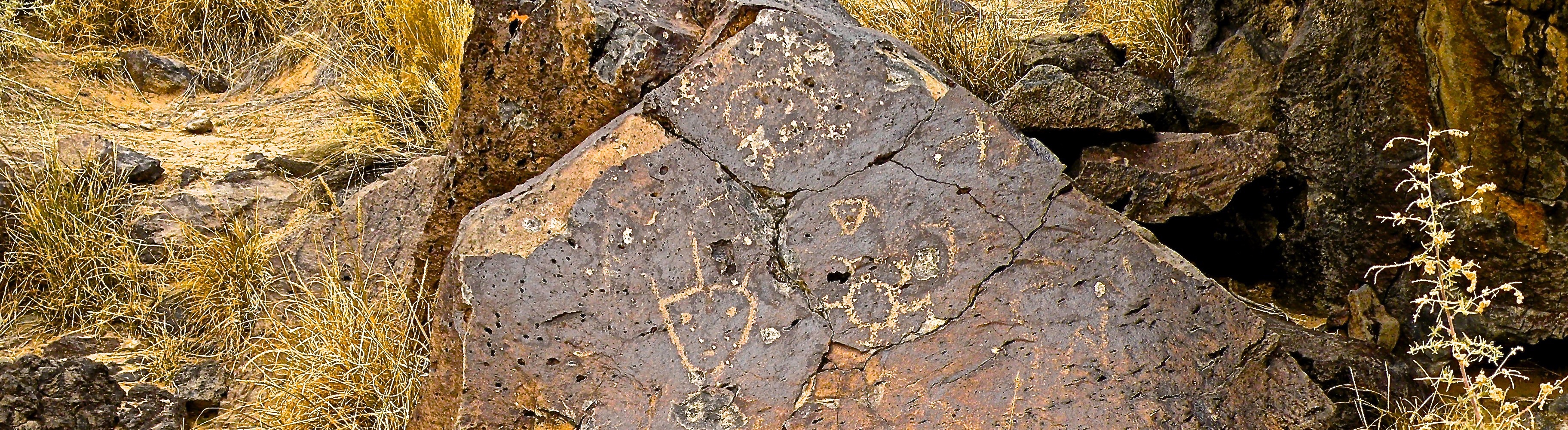 Living Shamanically Intensive Part II is a continuation of Part I of the previous year’s training, extending the spiritual reach of participants.  The three weekend sessions include:	Creativity & Community, Transfiguration & Transmutation 	Shapeshifting and Manifesting Dreams	Stalking Your Soul’s Purpose, Meeting Your Shadow Self	Finding Your Life in Service, Sacred Contracts, Ritual & Ceremony	Dedication, Consecration, and Celebration of Your LifeCONTACT:  Cecile Carson, MD   www.cecilecarson.com   585-271-5650TUITION:  $1,250DATES & Times:  May 12, 13, 14; July 21, 22, 23;  September 15, 16, 17 of 2017; 	9 am - 5 pm each dayLOCATION:  Brighton Pathways to Health, 3200 Brighton-Henrietta Town Line Road, 		Rochester, NY, 14623If interested, please contact Cecile for an application.  If accepted into the training, a $200 non-refundable deposit will become due and will secure your spot in the group.